CAWTHORNE PARISH COUNCIL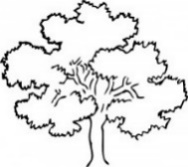 PARISH NOTES MAY 2019Your Parish Council membersThe Annual Meeting of the Council was held on 9th May following the uncontested election of the new council.At the meeting Cllr Peter Kilner was elected as Chairman for the forthcoming year and Cllr Stephen Eyre as Vice-chairman.Cllrs Walker, Broadhead, Eyre and Barron were appointed to the Budget and Finance Committee, Cllrs Broadhead, Eyre, Kilner and Walker to the Cemetery Committee and Cllrs Ellis, Barr, Kilner and Barron to the Planning CommitteeCllrs Walker and Broadhead were appointed as the council’s representatives on the Recreation Ground Trust committee, Cllr Walker appointed as the representative on the Village Hall committee and Cllr Walker as the representative on the Parks for People Project steering group.Mr K Arundel was appointed as the council’s internal auditor and he was thanked for his work carrying out the internal audit for the last financial year.Neighbourhood Plan - Your views are urgently neededWe need residents to complete the Comments forms on the draft Plan to be able to show that we have consulted with the village and to take note of your views. Please complete a comments form available from the Post Office or to download from the Parish Council website www.cawthorne.org.uk and return them to sjspittstop@aol.com or drop them off at the Post Office by 20th May. Thank you to all who have already made comments.Litter PickLet’s get our village spick and span before the Open Gardens weekend.  The Parish Council is organising a Litter Pick on Saturday 8th June assisted by the Penistone Clean and Tidy Group who will provide equipment. Meet at the Parish Room at 10am. The more the merrier!War graves signThe Commonwealth War graves Commission has erected a sign on the main gate of Cawthorne cemetery to indicate that there are war graves therein.Public Bus had to deviate from routeRecently the No 92 bus was unable to complete its route through the village due to cars parked on Taylor Hill and had to turn back.  This is a worrying situation. People waiting for the bus were unable to make their journey and this could be an occurring problem. We do not want to lose our bus service because the bus cannot complete its route.Local Election resultCllr Paul Hand-Davis was elected as ward councillor for Penistone East.Footpath by cricket clubPlease note that the footpath from the bottom of Dark Lane turning left through the cricket ground to Cannon Hall Park is a footpath not a bridleway and as such, cycling is not allowed.Dog FoulingWould all owners of dogs PLEASE clean up after their dog and place the bag containing the mess in a litter bin.  Leaving dog mess behind is not only an offence, it is unsociable and unhygienic. It is a shame that a minority still do not comply.Wheelie Bin collectionsMay 21st brown and green, 28th grey.June 4th blue & green, 11th grey, 18th brown & green, 25th greyParish Council MeetingThe next Parish Council meeting is on Thursday 6th June 2019 at 7.40pm in the Moxon Room, Cawthorne Village Hall.  The public are entitled and encouraged to attend.  Council contact details and details of Parish Council meetings are overleaf Cawthorne Parish Councillors contact detailsPeter Kilner, The Mistal, Flash House Farm, Lane Head Road, Cawthorne S75 4AJ  							Tel: 01226 790246  Chairman  Robert Barr, Cinder Hill Farm, Cinderhill Lane, Cawthorne S75 4JA  Tel: 01226 790318David Barron, david_barron@btconnect.com, Tel: 01226 791000, 07973815091Margaret Broadhead, 4 Lower Collier Fold, Cawthorne S75 4HT  Tel: 01226 790848Eric Ellis, Pashley Green Farm, North Lane, Cawthorne S75 4AF  Tel: 01226 794282  Stephen Eyre, 33 St Juliens Way, Cawthorne S75 4ES, cllreyre@icloud.com, 								Tel: 01226 790560  Vice-chairman  John Walker, 3 Five Acres, Cawthorne S75 4HZ.  Tel: 01226 790530  Parish ClerkMrs S Maxine Bashforth, Mustard Hill Cottages, , Hoylandswaine, Sheffield S367HD            Tel:01226 765569          e-mail  cawthorneparishclerk@msn.com  Cawthorne Parish Council websitewww.cawthorne.org.ukContacting the CouncilIf any parishioners have any concerns they wish to bring to the attention of the council please contact the Clerk or one of the councillors.Public attendance at Parish Council meetingsAll parishioners are welcome and are encouraged to attend Parish Council meetings.  Councillors and the Clerk will be in attendance at 7.30pm to answer any questions members of the public may have. The public are not permitted to participate in the formal meeting of the Council unless they have informed the Clerk by 7.20 pm on the day of the meeting that they wish to speak on a particular agenda item. Members of the public will be allowed to address the Council for no longer than three minutes. See Parish notice board for notification of the next meeting and the agenda. The agenda will also be available on the website, as are minutes of Parish Council meetings. Website, www.cawthorne.org.ukPenistone East Ward Councillors contact detailsCllr Robert Barnard     tel: 07811430948   email: cllrrobertbarnard@barnsley.gov.ukCllr Paul Hand-Davis   tel: 07814615497   email: cllrpaulhand-davis@barnsley.gov.ukCllr John Wilson          tel: 07772730878   email: cllrjohnwilson@barnsley.gov.uk